Úkol: Proměřte závislost elektrického proudu na napětí na rezistoru a žárovce.Sestrojte graf voltampérové charakteristiky spotřebičů.Vypočítejte hodnoty elektrického odporu spotřebičů pro daná napětí.Sestrojte graf závislosti elektrických odporů spotřebičů na napětí.Pomůcky: voltmetr, ampérmetr, stejnosměrný zdroj napětí, rezistor,  žárovka, spojovací vodičeTeorie:(popište princip měření voltmetrem a ampérmetrem, definujte voltampérovou charakteristiku spotřebiče, charakterizujte vlastnosti elektrické vlastnosti rezistoru a žárovky, popište voltampérovou charakteristiku rezistoru a žárovky)Postup:Sestrojte obvod podle schématu.				Obr. 1: Schéma obvodu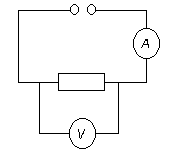 Jako spotřebič zapojte rezistor.Zvyšujte napětí na zdroji po 0,5 V do 5 V.Na ampérmetru odečítejte hodnotu proudu pro jednotlivá napětí.Měření opakujte pro žárovku.Měření:RezistorTab. 1: Závislost proudu na napětí na rezistoruŽárovkaTab. 1: Závislost proudu na napětí na žárovceZávěr:PODJEŠTĚDSKÉ GYMNÁZIUM - LIBERECPODJEŠTĚDSKÉ GYMNÁZIUM - LIBERECPODJEŠTĚDSKÉ GYMNÁZIUM - LIBERECPODJEŠTĚDSKÉ GYMNÁZIUM - LIBERECLaboratorní práce č. 2Laboratorní práce č. 2Laboratorní práce č. 2Laboratorní práce č. 2Téma:             Určení voltampérové charakteristiky spotřebičů                        Téma:             Určení voltampérové charakteristiky spotřebičů                        Téma:             Určení voltampérové charakteristiky spotřebičů                        Téma:             Určení voltampérové charakteristiky spotřebičů                        Vypracoval:Vypracoval:Třída: SEPTIMATřída: SEPTIMAŠkolní rok:Školní rok:Trimestr:1.Trimestr:1.Datum měření:Datum odevzdání:Datum odevzdání:Hodnocení:n12345678910U (V)I (mA)R ()n12345678910U (V)I (mA)R ()